РЕШЕНИЕ
         Глазовской городской Думы
            шестого созыва№ 478									26 июня 2019 годаО внесении изменений в перечень мест, нахождение в которых может причинить вред здоровью детей, их физическому, интеллектуальному, психическому, духовному и нравственному развитию, и перечень общественных мест, в которых в ночное время не допускается нахождение детей, не достигших возраста 18 лет, без сопровождения родителей (лиц, их заменяющих), лиц, сопровождающих ребенка, или лиц, осуществляющих мероприятия с участием детей, утвержденные решением Глазовской городской Думы от 27.03.2014 № 427 (в ред. от 24.12.2014 № 519, от 24.02.2016 № 86, от 30.11.2016 № 190, от 27.09.2017 № 280, от 25.10.2017 № 299)Руководствуясь Законом Удмуртской Республики от 18.10.2011 № 59-РЗ «О мерах по защите здоровья и развития детей в Удмуртской Республике», Уставом муниципального образования «Город Глазов»,Глазовская городская Дума решает:Внести в перечень мест, нахождение в которых может причинить вред здоровью детей, их физическому, интеллектуальному, психическому, духовному и нравственному развитию, и перечень общественных мест, в которых в ночное время не допускается нахождение детей, не достигших возраста 18 лет, без сопровождения родителей (лиц, их заменяющих), лиц, сопровождающих ребенка, или лиц, осуществляющих мероприятия с участием детей, утвержденные решением Глазовской городской Думы от 27.03.2014 № 427 (в ред. от 24.12.2014 № 519, от 24.02.2016 № 86, от 30.11.2016 № 190, от 27.09.2017 № 280, от 25.10.2017 № 299), следующие изменения:в Приложении 1 пункты 3, 20,37, 38 исключить;Приложение 1 дополнить пунктами следующего содержания:в Приложении 2 пункты 41, 44 исключить;Приложение 2 дополнить пунктами следующего содержания:2. Опубликовать настоящее решение в официальных средствах массовой информации.Глава города Глазова		С.Н. КоноваловПредседатель Глазовской городской Думы	     И.А. Волковгород Глазов«_____»  июня 2019 года Городская Дума муниципального образования «Город Глазов»(Глазовская городская Дума)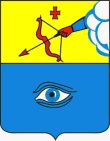 «Глаз кар» муниципал кылдытэтлэн кар Думаез (Глаз кар Дума)441Магазин «Красное и белое»ООО «Альфа-Ижевск»ул. Кирова, 20/12Пашков М.И.442Магазин «Красное и белое»ООО «Альфа-Ижевск»ул. Драгунова, 4БПашков М.И.43Магазин ЛВЗ «Глазовский»ООО «Север»ул. Сибирская, 6Хаймина И.В.44Магазин ЛВЗ «Глазовский»ООО «Кристалл»ул. К. Маркса, 20Хаймина И.В.45Магазин ЛВЗ «Глазовский»ООО «Кристалл»ул. Республиканская, 18Хаймина И.В.46Магазин – бар «Пиво 24»ИП Иргибаев И.Н.ул. К. Маркса, 1447Кафе «Повидло»ул. Первомайская, 41Мокрушин П.А.48«Мята lounce»ИП Лямин Р.Г.пл. Свободы, 8Гавшина Е.В.49Кальян-бар «Ялта»ул. Короленко, 8 жУракова А.А.50Кальян-бар «Smoky One»ул. Сулимова, 5951Гостиница «Славяночка»ИП Ельцов А.В.ул. Белова, 3Ельцов А.В.52Гостиница «Престиж»ИП «Кытманова З.А.ул. Советская, 33Кытманова З.А.553Бар-караоке «CHICAGO»ИП Богданов Н.Н.ул. Сибирская, 96Богданов Н.Н.